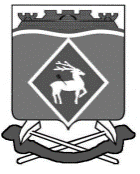 РОССИЙСКАЯ  ФЕДЕРАЦИЯРОСТОВСКАЯ ОБЛАСТЬМУНИЦИПАЛЬНОЕ ОБРАЗОВАНИЕ«ГРУШЕВО-ДУБОВСКОЕ СЕЛЬСКОЕ ПОСЕЛЕНИЕ»АДМИНИСТРАЦИЯ ГРУШЕВО-ДУБОВСКОГО СЕЛЬСКОГО ПОСЕЛЕНИЯПОСТАНОВЛЕНИЕ26.06.2019                                           №49                                х. ГрушевкаПОСТАНОВЛЯЮ:Утвердить Положение о порядке учета зеленых насаждений на территории Грушево-Дубовского сельского поселения, согласно приложению № 1 к настоящему постановлению.Утвердить состав комиссии по обследованию зеленых насаждений согласно приложению № 2 к настоящему постановлению.Утвердить форму информационной карты зеленых насаждений согласно приложению № 3 к настоящему постановлению.Утвердить форму сводного реестра зеленых насаждений согласно приложению № 4 к настоящему постановлению.Определить ответственным за ведение реестра зеленых насаждений территории Грушево-Дубовского сельского поселения – ведущего специалиста муниципального хозяйства  Администрации Грушево-Дубовского сельского поселения.Постановление подлежит официальному опубликованию на официальном сайте в информационно-телекоммуникационной сети «Интернет» 4. Контроль исполнения настоящего постановления оставляю за собой.Глава Администрации Грушево-Дубовского сельского поселения                                                                  А.А.Полупанов	Приложение №1                                                                                                                                                                                     к постановлению Администрации                                                                                                                                                                                           Приложение К постановлению Администрации Грушево-Дубовского сельского поселения                                                                                                                                                                                    Положениео порядке учета зеленых насаждений на территории Грушево-Дубовского сельского поселенияОБЩИЕ ПОЛОЖЕНИЯ1.1 Настоящим Положением устанавливается порядок учета зеленых насаждений , порядок ведения реестра зеленых насаждений, занесения результатов инвентаризации зеленых насаждений в данный реестр, а также порядок правомерного повреждения или уничтожения зеленых насаждений. 1.2 Реестр зеленых насаждений  (далее - Реестр зеленых насаждений) - это совокупность сведений о зеленых насаждениях, находящихся и не входящих в земли государственного лесного фонда Российской Федерации; представляет собой свод данных о типах, видовом составе, количестве зеленых насаждений .1.3 Учет зеленых насаждений осуществляется администрацией Грушево-Дубовского сельского поселения Реестр зеленых насаждений ведется на бумажном и электронном носителях. В случае несоответствия информации на указанных носителях приоритет имеет информация на бумажном носителе. 1.4 Реестр зеленых насаждений на электронном носителе представляет собой совокупность количественных, качественных и возрастных характеристик зеленых насаждений. 1.5 Инвентаризация зеленых насаждений осуществляется способами по штучного учета, перечетов по контуру, таксации в зависимости от сложности структурных частей зеленых насаждений, расположенных в границах учетного участка. 2. ЦЕЛИ ВЕДЕНИЯ УЧЁТА ЗЕЛЕНЫХ НАСАЖДЕНИЙ2.1 Целями ведения учета зеленых насаждений являются: 2.1.1 получение достоверных данных о видовом и возрастном составе, количественной и качественной характеристиках зеленых насаждений; 2.1.2 ведение мониторинга состояния и количества зеленых насаждений ; 2.1.3 определение соответствия деятельности, осуществляемой ответственными владельцами на объектах озеленения, установленному функциональному назначению территорий; 2.1.4 осуществление анализа состояния зеленых насаждений; 2.1.5 создание информационной базы для организации рационального использования объектов озеленения  сельского поселения обеспечения достоверной информацией о количестве и состоянии зеленых насаждений на территории Грушево-Дубовского сельского поселения 3. УЧЕТ ЗЕЛЕНЫХ НАСАЖДЕНИЙ3.1. Учет зеленых насаждений на территории Грушево-Дубовского сельского поселения осуществляется путем их внесения в реестр с присвоением им реестровых номеров. 3.2. Учет зеленых насаждений осуществляется на основании инвентаризации зеленых насаждений, расположенных в границах учетного участка - озелененной территории, в целях определения их количества, видового состава и состояния. 3.3. При инвентаризации учетных участков учитываются все зеленые насаждения (деревья, кустарники, газоны, цветники), находящиеся на территории Грушево-Дубовского сельского поселения, а также зеленые насаждения, созданные в соответствии с градостроительной документацией для целей благоустройства и озеленения на территориях жилых, общественно-деловых, производственных зон и иных территориальных зон. 3.4. Ведение реестра осуществляется путем помещения в соответствующие его подразделы данных из информационных карт.3.4.1.Информационные карты зеленых насаждений учетного участка для ведения реестра оформляются на бумажных и электронных носителях в виде таблиц и картографических материалов (Приложение № 3) 3.5 Реестр содержит следующие обязательные сведения: 3.5.1 видовой состав зеленых насаждений; 3.5.2 наименование ответственного владельца; 3.5.3 установленное функциональное назначение земельного участка, на котором расположено зеленое насаждение; 3.5.4. общая площадь участка; 3.5.5. фото фиксация зеленого насаждения, в том числе в день сноса; 3.5.6 количество, состояние, возраст зеленых насаждений. 3.5.7. Сводный муниципальный реестр зеленых насаждений утверждается ежегодно Постановлением администрации Грушево-Дубовского сельского поселения» (Приложение № 4). 3.6 В реестр не включаются: 3.6.1. зеленые насаждения, расположенные на озелененных земельных участках, находящихся в собственности граждан и юридических лиц, не имеющих ограничений на использование данного участка. 3.6.2. зеленые насаждения, расположенные на земельных участках, отнесенных к территориальным зонам сельскохозяйственного использования, зонам военных объектов, предоставленных гражданам для индивидуального жилищного строительства, ведения личного подсобного хозяйства, садоводческим, огородническим или дачным некоммерческим объединениям граждан.3.6.3. зеленые насаждения, искусственного и естественного происхождения, не соответствующие градостроительной документации или другим нормативным правовым актам. 3.6.4. зеленые насаждения, расположенные на особо охраняемых природных территориях (регулируется законодательством Российской Федерации и Ростовской области об особо охраняемых природных территориях);3.7 Основные категории учетных участков - озелененных территорий населенных пунктов: 3.7.1. 1 категория - озелененные территории общего пользования (территории зеленого фонда, используемые для рекреации и организуемые в соответствии с планировочной структурой населенного пункта, включающие лесопарки, парки, сады, скверы, бульвары, а также объекты природного и историко-культурного наследия); 3.7.2. 2 категория - озелененные территории ограниченного пользования (озелененные территории в пределах жилой (включая дворовые территории), гражданской, промышленной застройки, предприятий и организаций обслуживания населения, здравоохранения, науки, культуры, образования, территорий оздоровительных учреждений, рассчитанные для пользования определенными группами населения); 3.7.3. 3 категория - озелененные территории специального назначения (озелененные территории санитарно-защитных, водоохранных, защитномелиоративных, противопожарных зон, кладбищ, насаждений вдоль автомобильных и железных дорог, питомников, цветочно-оранжерейных хозяйств). 3.8. Документом, отображающим результаты инвентаризации зеленых насаждений, является информационная карта зеленых насаждений учетного участка озеленения. 3.9.  При разработке проектов застройки, прокладки дорог, тротуаров и других сооружений в информационную карту наносятся имеющиеся древесно-кустарниковые насаждения с указанием породы, а при отсутствии древесно-кустарниковой растительности делается соответствующая запись. 3.10. Документом, подтверждающим факт учета зеленых насаждений в реестре, является выписка из реестра, содержащая реестровый номер и дату его присвоения и иные достаточные для идентификации зеленого насаждения сведения по состоянию на дату выдачи выписки из реестра. 4. АКТУАЛИЗАЦИЯ СВЕДЕНИЙ О ЗЕЛЕНЫХ НАСАЖДЕНИЯХ И ВНЕПЛАНОВЫЙ УЧЕТ ЗЕЛЕНЫХ НАСАЖДЕНИЙ4.1. Сведения о зеленых насаждениях подлежат актуализации в текущем режиме. Обязанность проведения актуализации и внесения изменений в реестр возлагается на уполномоченный орган. 4.2. Внеплановый учет зеленых насаждений проводится в случае значительной утраты или порчи зеленых насаждений в результате аварийных и иных чрезвычайных ситуаций, в случае нанесения зеленым насаждениям значительного ущерба противоправными действиями юридических или физических лиц. ПРАВОМЕРНОЕ УНИЧТОЖЕНИЕ И ПОВРЕЖДЕНИЕ ЗЕЛЕНЫХНАСАЖДЕНИЙ НА ТЕРРИТОРИИ ГРУШЕВО-ДУБОВСКОГО СЕЛЬСКОГО ПОСЕЛЕНИЯ5.1. Правомерное повреждение или уничтожение зеленых насаждений на территории Грушево-Дубовского сельского поселении производится при наличии разрешения на рубку или проведение иных работ, связанных с повреждением или уничтожением зеленых насаждений, оформленного и выданного в соответствии с административным регламентом предоставления муниципальной услуги по выдаче разрешения на вырубку, повреждение, пересадку зеленых насаждений в населенных пунктах на территории муниципального образования «Грушево-Дубовское сельское поселение».5.2. Разрешение выдается на основании заявлений физических или юридических лиц, в интересах которых производится повреждение или уничтожение зеленых насаждений, после перечисления ими в установленном порядке в бюджет Грушево-Дубовского сельского поселения средств, составляющих компенсационную стоимость поврежденных или уничтоженных зеленых насаждений. 5.3. Если предполагается вырубка зеленых насаждений на земельных участках, предоставляемых в аренду, передаваемых в собственность или предоставляемых под строительство и реконструкцию зданий, строений, сооружений, прокладку инженерных сетей и т.п., правообладатели данных земельных участков обращаются в администрацию Грушево-Дубовского сельского поселения за выдачей разрешения на рубку зеленых насаждений. Оплата компенсационной стоимости зеленых насаждений в данной случае производится правообладателями соответствующих земельных участков. 5.4. В разрешении указываются:  количество и породы деревьев и (или) кустарников, подлежащих рубке;  диаметр ствола (для деревьев);  площадь газонов, подлежащих уничтожению. 5.5. Администрация Грушево-Дубовского сельского поселения (при необходимости - с привлечением представителей специализированных организаций) проводит обследование насаждений и оформляет заключение по расчету компенсационной стоимости зеленых насаждений с выводами об обоснованности и необходимости их рубки в пределах компетенции. 5.6. Обследование насаждений и оформление заключений об их качественных, количественных и стоимостных показателях производится при подготовке разрешительной документации по предоставлению земельного участка под размещение объектов различного назначения, в целях разработки проектных решений, связанных с реконструкцией зеленых насаждений, уточнения объемов сохраняемой древесно-кустарниковой растительности, вынужденной рубки и мероприятий по компенсационной посадке. При необходимости данное заключение используется для расчета ущерба, причиненного окружающей среде противоправным уничтожением и повреждением зеленых насаждений. 5.7. При необходимости повреждений или рубки зеленых насаждений в целях реализации проектов строительства, реконструкции зданий, строений, сооружений разрешение выдается при наличии проекта, согласованного в установленном порядке, и разрешения на строительство. 5.8. При аварийных ситуациях на объектах инженерного обеспечения, требующих безотлагательного проведения ремонтных работ, вынужденное уничтожение и повреждение зеленых насаждений допускается на основании акта, составленного комиссией в составе представителей заказчика и уполномоченных органов в пределах компетенции, без предварительного оформления разрешения с последующим его получением в пятидневный срок по факту проведения исполнителем ремонтных работ, с оплатой компенсационной стоимости. 5.9. Пересадка древесно-кустарниковой растительности, уничтожение (изъятие) газонов, цветников производится при выплате компенсационной стоимости после получения разрешения. 5.10. Рубка зеленых насаждений, произрастающих с нарушением градостроительных и иных норм, производится при оплате компенсационной стоимости и получении соответствующего разрешения. КОМИССИЯ ПО ОБСЛЕДОВАНИЮ ЗЕЛЕНЫХ НАСАЖДЕНИЙ6.1. С целью обеспечения комплексного обследования зеленых насаждений, создается комиссия по обследованию зеленых насаждений(далее – Комиссия). 6.2. Комиссия в своей деятельности руководствуются Федеральным законом от 10.01.2002 г. № 7-ФЗ «Об охране окружающей среды», Приказом Госстроя РФ от 15.12.1999 г. № 153 «Об утверждении Правил создания, охраны и содержания зеленых насаждений в городах Российской Федерации», решением Собрания депутатов Грушево-Дубовского сельского поселения21февраля 2012 года № 121 «Об утверждении «Правил создания, содержания, охраны и учета зеленых насаждений на территории населенных пунктов Грушево-Дубовского сельского поселения». 6.3. Основной задачей Комиссии является принятие решения необходимости рубки или обрезки зеленых насаждений на территории сельского поселения, а также необходимости проведения иных видов работ и мероприятий в отношении зеленых насаждений, произрастающих на территории сельского поселения. 6.4. Комиссия выполняет следующие функции: 6.4.1. осуществляет осмотры зеленых насаждений (ежегодные весенний и осенний осмотры, оперативные осмотры); 6.4.2. определяет качественное состояние зеленых насаждений (хорошее, удовлетворительное, неудовлетворительное, аварийное (для деревьев). 6.4.3. отражает информацию о необходимости рубки или обрезки зеленых насаждений в акте обследования зеленых насаждений. 6.5 В целях комплексного обследования территорий, занятых зелеными насаждениями, а также обследования самих зеленых насаждений, Комиссия имеет право: 6.5.1. привлекать (в случае необходимости) представителей инженерных сетей, жилищно-эксплуатационных служб, других специалистов; 6.5.2. запрашивать в установленном порядке у предприятий и организациях, расположенных на территории Грушево-Дубовского сельского поселения, информацию (документы) по вопросам, относящимся к компетенции Комиссии; 6.5.3. взаимодействовать с органами государственной власти и органами местного самоуправления, общественными объединениями и гражданами по вопросам, относящимся к компетенции Комиссии. 6.6. Комиссия обязана: 6.6.1. соблюдать действующее законодательство Российской Федерации;6.6.2. ежегодно до 1 февраля составлять план на год по плановым осмотрам; 6.6.3. своевременно оформлять результаты обследований в виде актовобследования зеленых насаждений. 6.7. В целях оценки состояния зеленых насаждений и определения мероприятий по их содержанию осуществлять осмотр зеленых насаждений (ежегодные плановые весенние и осенние осмотры, оперативные осмотры). 6.8. Ежегодный плановый весенний осмотр (в мае - июне) проводить с целью проверки состояния озелененных территорий, включая состояние деревьев, кустарников, газонов, цветников и готовности их к эксплуатации в последующий летний период. 6.9. Ежегодный плановый осенний осмотр (в сентябре - октябре) проводить по окончании вегетации растений с целью проверки готовности озелененных территорий к зиме. 6.10. По данным ежегодных плановых весеннего и осеннего осмотров составляется акт обследования зеленых насаждений, определяющий перечень мероприятий, необходимых для подготовки объекта к эксплуатации в летний период и по подготовке к содержанию в зимних условиях. 6.11. Кроме ежегодного планового осмотра может проводиться оперативный осмотр в результате чрезвычайных обстоятельств - после ливней, сильных ветров, снегопадов и т.п. 6.12. Конкретные сроки всех видов осмотров устанавливаются Комиссией.          Ведущий специалист                                                             В.Е.Федоровложение № 2                                                                                                                                                                                     к постановлению Администрации                                                                                                                                                                                     Грушево-Дубовского сельского поселения                                                                                                                                                                                     Состав комиссии по обследованию зеленых насаждений Ведущий специалист                                                             В.Е.ФедоровПриложение № 3                                                                                                                                                                                     к постановлению Администрации                                                                                                                                                                                     Грушево-Дубовского сельского поселения      ИНФОРМАЦИОННАЯ КАРТА ЗЕЛЕНЫХ НАСАЖДЕНИЙУЧЕТНОГО УЧАСТКАСоставил: _________________ Дата «_»_________ 20__г.Должность: ________________	Подпись _________Ведущий специалист                                                                В.Е.ФедоровПриложение №4                                                                                                                                                                                     к постановлению Администрации                                                                                                                                                                                     Грушево-Дубовского сельского поселения                                                                                                                                                                                     Сводный реестр зеленых насаждений территории Грушево-Дубовского сельского поселенияВедущий специалист                                                                                                                                                  В.Е.ФедоровВ целях улучшения экологической ситуации на территории Грушево-Дубовского сельского поселения, повышения ответственности за сохранность зеленых насаждений, регламентации основных вопросов ведения зеленого хозяйства, руководствуясь статьей 14 Федерального закона от 6 октября 2003 года № 131-ФЗ «Об общих принципах организации местного самоуправления в Российской Федерации», Областным законом от № 747-ЗС «Об охране зеленных насаждений в населенных пунктах Ростовской области», Постановлением Правительства Ростовской области от 30.08.2012г. № 819 «Об  утверждении  порядка охраны зеленых насаждений», Уставом муниципального образования «Грушево-Дубовское сельское поселение»,Председатель комиссии:Полупанов Алексей АлександровичГлава Администрации Грушево-Дубовского сельского поселенияЗаместитель председателя комиссии:Фёдоров Валерий ЕвгеньевичВедущий специалист муниципального хозяйстваСекретарь комиссии:Скопинцова марина Семеновнаспециалист 1 категории Администрации Грушево-Дубовского сельского поселения   Члены  комиссии: - Говорова Светлана СеменовнаДепутат Собрания депутатов Грушево-Дубовского сельского поселения- Попова Ирина Викторовна- Калашникова Лидия Николаевна- Курченко Елена Владимировнаинспектор Администрации Грушево-Дубовского сельского поселенияведущий специалистБТИ (по согласованию)№ п/пРеестровые показателиИнформацияПримечание1Название учетного участка озелененной территории (парк, сквер, улица и т.д.)2Местоположение озелененной территории на генплане (адрес)3Дата создания учетного участка озелененной территории4Принадлежность участка (собственник земельного участка озелененной территории)5Ответственное юридическое, физическое лицо за соблюдение режима охраны территории, юридический (почтовый) адрес, телефон, факс)6Категория учетного участка озелененной территории7Площадь озелененной территории, кв. м8Краткая характеристика озелененной территории (парка, сквера, т.д.):- деревья, шт.- кустарники, шт.- травянистая растительность, кв. м, ее происхождение (естественное, искусственное)- редкие виды растений (грибы, кустарники и т.д.), указать какие9Видовой состав зеленых насаждений от общего числа видов, %:- хвойные деревья, %- лиственные деревья, %- кустарники, %- покрытие участка многолетними травамиНазвание озелененной территорииМестоположение озелененной территории на генпланеДата создания учетного участка озелененной территорииПринадлежность участка (собственник земельного участка озелененной территории)Ответственное юридическое, физическое лицо за соблюдение режима охраны территории, юридический (почтовый) адрес, телефон, факс)Категория учетного участка озелененной территорииПлощадь озелененной территории, кв. мКраткая  характеристика озелененной территории (парк, сквер, аллея, газон и т.д.)Краткая  характеристика озелененной территории (парк, сквер, аллея, газон и т.д.)Краткая  характеристика озелененной территории (парк, сквер, аллея, газон и т.д.)Краткая  характеристика озелененной территории (парк, сквер, аллея, газон и т.д.)Видовой состав территории, % к общей площадиВидовой состав территории, % к общей площадиВидовой состав территории, % к общей площадиВидовой состав территории, % к общей площадиПримечаниеНазвание озелененной территорииМестоположение озелененной территории на генпланеДата создания учетного участка озелененной территорииПринадлежность участка (собственник земельного участка озелененной территории)Ответственное юридическое, физическое лицо за соблюдение режима охраны территории, юридический (почтовый) адрес, телефон, факс)Категория учетного участка озелененной территорииПлощадь озелененной территории, кв. мДеревья, шт.Кустарники, шт.Травянистая растительность, кв.м., ее происхождение (естественное, искусственное)Редкие виды растений (грибы, кустарники и т.д.), указать какиеХвойные деревья, %Лиственные деревья, %Кустарники, %Многолетние травы, %Примечание12345678910111213141516